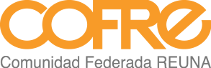 COFRE Membership Agreement This agreement is used to register an organization as a member of COFRE, the federated community of REUNA. This document must be signed by a person that is authorized to represent the organization. COFRE is governed by the Federation Rules and its appendices and by signing this document, the person authorized to represent the organization;Declares to have read the Federation Rules and the respective appendices, considering which federation membership is applying; andAgrees to be bound by the Federation Rules and the respective appendices.Signature: I hereby certify that the above information is correct and that the organization I represent agrees to act in accordance with the COFRE Federation Rules and the respective appendices.Once signed this document, send it to cofre@reuna.cl  Organization NameMembership (WebSSO IdP, WebSSO SP, eduroam)AddressFull NameTitleSignatureDate 